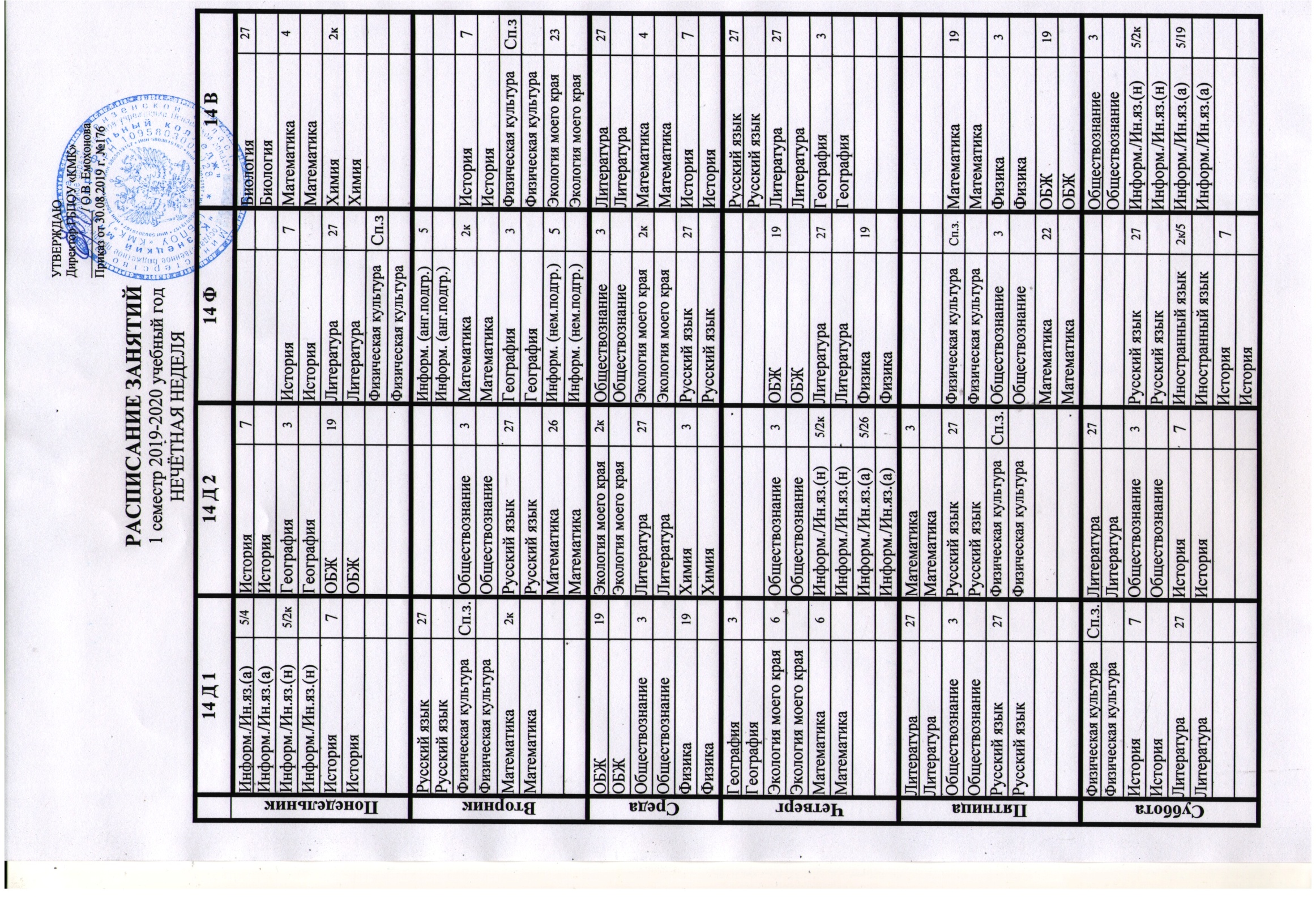 24 Д 24 Д 34 Д 134 Д 134 Д 234 Д 244 Д 44 Д Понедельник МДК 01.01.6МДК 02.04./Ин.яз.(н)19/2кЛогопедия2к(2)Понедельник МДК 01.01.МДК 02.04./Ин.яз.(н)ЛогопедияПонедельник Возр. анатомия27МДК 02.04./Ин.яз.(а)2к/26МДК 03.03.6Кор. педагогика22Понедельник Возр. анатомияМДК 02.04./Ин.яз.(а)МДК 03.03.Кор. педагогикаПонедельник МДК 01.02.22МДК 03.03.6МДК 02.04./Хореог.(н)2к/М.з.Эф.повед. на рынке тр2кПонедельник МДК 01.02.МДК 03.03.МДК 02.04./Хореог.(н)Эф.повед. на рынке трПонедельник МДК 02.04./Хореог.(а)2к/М.з.Понедельник МДК 02.04./Хореог.(а)Вторник МДК 02.03.22МДК 02.05.6Логопедия7Вторник МДК 02.03.МДК 02.05.ЛогопедияВторник Детская литература22МДК 02.05.6БЖ19МДК 03.04.2к(2)Вторник Детская литератураМДК 02.05.БЖМДК 03.04.Вторник МДК 02.01.4БЖ19МДК 02.03.7МДК 05.01 (А)6Вторник МДК 02.01.БЖМДК 02.03.МДК 05.01 (А)Вторник Иностранный язык2кВторник Иностранный языкСреда МДК 01.01.7МДК 05.01 6Психология2к(2)Кор. педагогика22Среда МДК 01.01.МДК 05.01 ПсихологияКор. педагогикаСреда Физическая культураСп.з.Психология2к(2)Педагогика22МДК 05.01 (К)6Среда Физическая культураПсихологияПедагогикаМДК 05.01 (К)Среда ТОДО6Физическая культураСп.з.МДК 05.01 22МДК 04.01.2к(2)Среда ТОДОФизическая культураМДК 05.01 МДК 04.01.Среда Среда Четверг Хореогр./МДК 01.03.М.з./22МДК 02.04./Ин.яз.(н)2кЧетверг Хореогр./МДК 01.03.МДК 02.04./Ин.яз.(н)Четверг Хореогр./МДК 01.03.М.з./22МДК 02.02.2к(2)МДК 02.04./Ин.яз.(а)2кЭф.повед. на рынке тр2кЧетверг Хореогр./МДК 01.03.МДК 02.02.МДК 02.04./Ин.яз.(а)Эф.повед. на рынке трЧетверг МДК 01.02.22МДК 02.04./Хореог.(н)4/М.з.МДК 02.02.2к(2)Инф. и ИКТ/Ин.яз.(а)2к/5Четверг МДК 01.02.МДК 02.04./Хореог.(н)МДК 02.02.Инф. и ИКТ/Ин.яз.(а)Четверг МДК 02.04./Хореог.(а)4/М.з.Инф. и ИКТ/Ин.яз.(н)2кЧетверг МДК 02.04./Хореог.(а)Инф. и ИКТ/Ин.яз.(н)Пятница Музыка22МДК 03.02.6Логопедия7Пятница МузыкаМДК 03.02.ЛогопедияПятница Психология2к(2)МДК 03.01.6Музыка22Физическая культураСп.з.Пятница ПсихологияМДК 03.01.МузыкаФизическая культураПятница Музыка22МДК 03.02.6МДК 03.01.4ОПМ2к(2)Пятница МузыкаМДК 03.02.МДК 03.01.ОПМПятница История7Пятница ИсторияСуббота МДК 03.03.6Психология2к(2)Кор. педагогика22Суббота МДК 03.03.ПсихологияКор. педагогикаСуббота Детская литература3Педагогика22МДК 03.03.6МДК 03.04.2к(2)Суббота Детская литератураПедагогикаМДК 03.03.МДК 03.04.Суббота Педагогика22Психология2к(2)Физическая культураСп.з.МДК 05.01 (А)6Суббота ПедагогикаПсихологияФизическая культураМДК 05.01 (А)Суббота Математика3Суббота Математика44 Ф 244 Ф 224 В24 В 34 В 34 В 44 В 44 ВПонедельник Спортивные игрыСп.з.МДК 02.01.(К)23МДК 02.01.(П)2к(8)Понедельник Спортивные игрыМДК 02.01.(К)МДК 02.01.(П)Понедельник МДК 03.01.(В)3Анатомия жив.2к(1)МДК 02.01.(П)2к(8)МДК 02.01.(К)23Понедельник МДК 03.01.(В)Анатомия жив.МДК 02.01.(П)МДК 02.01.(К)Понедельник Спорт метрология4Осн. микробиологии2к(8)МДК 05.01.23МДК 03.01.2к(1)Понедельник Спорт. метрологияОсн. микробиологииМДК 05.01.МДК 03.01.Понедельник МДК 01.01.23Понедельник МДК 01.01.Вторник Легкая атлетикаСп.з.Вет. фармакология2к(8)Бол. мел. и дек. жив.23Ос-вы уч.-ис. д-ти2к(1)Вторник Легкая атлетикаВет. фармакологияБол. мел. и дек. жив.Ос-вы уч.-ис. д-тиВторник Гиг. осн. физ .восп.26Анатомия жив.2к(1)МДК 02.01.(К)23Физическая культураСп.з..Вторник Гиг. осн. физ. восп.Анатомия жив.МДК 02.01.(К)Физическая культураВторник МДК 03.01.(К)26МДК 01.01.23Физическая культураСп.з..Эк. ос-вы природоп.2к(1)Вторник МДК 03.01.(К)МДК 01.01.Физическая культураЭк. ос-вы природоп.Вторник Вторник Среда Иностранный язык2кМДК 02.01.(К)23МДК 02.01.(П)2к(8)Среда Иностранный языкМДК 02.01.(К)МДК 02.01.(П)Среда Физическая культураСп.з..Анатомия жив.2к(1)Иностранный язык2кМДК 04.01.23Среда Физическая культураАнатомия жив.Иностранный языкМДК 04.01.Среда Инф. и ИКТ/Ин.яз.(а)2к/4МДК 01.01.23Эф.повед. на рынке тр2к(8)Иностранный язык2кСреда Инф. и ИКТ/Ин.яз.(а)МДК 01.01.Эф.повед. на рынке трИностранный языкСреда Инф. и ИКТ/Ин.яз.(н)2кСреда Инф. и ИКТ/Ин.яз.(н)Четверг Ос-вы предпр. д-ти26Анатомия жив.2к(1)МДК 02.01.(П)2к(8)МДК 02.01.(К)23Четверг Ос-вы предпр. д-тиАнатомия жив.МДК 02.01.(П)МДК 02.01.(К)Четверг Спорт метрология7Вет. фармакология2к(8)МДК 02.01.(К)23МДК 03.01.2к(1)Четверг Сорт. метрологияВет. фармакологияМДК 02.01.(К)МДК 03.01.Четверг Спортивные игрыСп.з.Физическая культураСп.з..Эф.повед. на рынке тр2к(1)МДК 04.01.23Четверг Спортивные игрыФизическая культураЭф.повед. на рынке трМДК 04.01.Четверг Четверг Пятница ПлаваниеБМДК 05.01.23МДК 02.01.(П)2к(8)Пятница ПлаваниеМДК 05.01.МДК 02.01.(П)Пятница Ос-вы пед. мастерства26Анатомия жив.2к(1)Бол. мел. и дек. жив.23Осн. экон,мен. и марк.2к(8)Пятница Ос-вы пед. мастерстваАнатомия жив.Бол. мел. и дек. жив.Осн. экон,мен. и марк.Пятница Практикум по судействуСп.з.МДК 01.01.23Ос-вы уч.-ис. д-ти2к(1)Ос-вы предпр. д-ти2к(8)Пятница Практикум по судействуМДК 01.01.Ос-вы уч.-ис. д-тиОс-вы предпр. д-тиПятница Основы зоотехнии23Пятница Основы зоотехнииСуббота Гимнастика с мет.Сп.ш.Латинский язык2к(8)МДК 02.01.(К)23Ос-вы уч.-ис. д-ти2к(1)Суббота Гимнастика с мет.Латинский языкМДК 02.01.(К)Ос-вы уч.-ис. д-тиСуббота Осн. биомеханики19МДК 01.01.23МДК 02.01.(П)2к(8)Эк. ос-вы природоп.2к(1)Суббота Осн. биомеханикиМДК 01.01.МДК 02.01.(П)Эк. ос-вы природоп.Суббота Физиология с осн. биом.4Анатомия жив.2к(1)МДК 05.01.23Психология общения2к(6)Суббота Физиология с осн. биом.Анатомия жив.МДК 05.01.Психология общенияСуббота Суббота 24 Ф24 Ф34 Ф134 Ф134 Ф 234 Ф 244 Ф 144 Ф 1Понедельник Психология22Гимнастика с мет.Сп.ш.МДК 03.01.(В)2622Спорт метрология4Понедельник ПсихологияГимнастика с мет.МДК 03.01.(В)Спорт. метрологияПонедельник Силовые виды спортаСп.ш.Психология19МДК 01.01.3Спортивные игрыСп.з.Понедельник Силовые виды спортаПсихологияМДК 01.01.Спортивные игрыПонедельник Основы философии26МДК 01.01.3Спортивные игрыСп.з.МДК 03.01.(В)27Понедельник Основы философииМДК 01.01.Спортивные игрыМДК 03.01.(В)Понедельник Понедельник Вторник Гимнастика с мет.Сп.ш.МДК 02.01.26Гиг. осн. физ .восп.26Вторник Гимнастика с мет.МДК 02.01.Гиг. осн. физ. восп.Вторник Эф.повед. на рынке тр3Иностранный язык2к/5Психология4Легкая атлетикаСп.з.Вторник Эф.повед. на рынке трИностранный языкПсихологияЛегкая атлетикаВторник Иностранный язык2к/5МДК 02.01.3Легкая атлетикаСп.з.Ос-вы предпр. д-ти22Вторник Иностранный языкМДК 02.01.Легкая атлетикаОс-вы предпр. д-тиВторник Легкая атлетикаСп.з.Вторник Легкая атлетикаСреда МДК 01.01.2726Спорт метрология4Среда МДК 01.01.Спорт. метрологияСреда МДК 02.01.26Физическая культураСп.з..БЖ19Осн. биомеханики7Среда МДК 02.01.Физическая культураБЖОсн. биомеханикиСреда Основы философии7Психология26Физическая культураСп.з..Практикум по судействуСп.з.Среда Основы философииПсихологияФизическая культураПрактикум по судействуСреда Физическая культураСт.Психология7Среда Физическая культураПсихологияЧетверг Математика19Спортивные игрыСп.з.МДК 03.01.(К)6Инф. и ИКТ/Ин.яз.(а)2к/4Четверг МатематикаСпортивные игрыМДК 03.01.(К)Инф. и ИКТ/Ин.яз.(а)Четверг Спортивные игрыСп.з.МДК 03.01.(В)2кМДК 01.01.26Инф. и ИКТ/Ин.яз.(н)2кЧетверг Спортивные игрыМДК 03.01.(В)МДК 01.01.Инф. и ИКТ/Ин.яз.(н)Четверг Возр. анатомия26БЖ19Психология7Физическая культураСп.з..Четверг Возр. анатомияБЖПсихологияФизическая культураЧетверг Четверг Пятница Науч.обесп.тр.проц.26Спортивные игрыСп.з.Ос-вы пед. мастерства19Пятница Науч.обесп.тр.проц.Спортивные игрыОс-вы пед. мастерстваПятница ЛыжиФизиология с осн. биом.4ПлаваниеБМДК 03.01.(В)7Пятница ЛыжиФизиология с осн. биом.ПлаваниеМДК 03.01.(В)Пятница Педагогика26Легкая атлетикаСп.з.Физиология с осн. биом.7ПлаваниеБПятница ПедагогикаЛегкая атлетикаФизиология с осн. биом.ПлаваниеПятница Педагогика26Пятница ПедагогикаСуббота История7Спортивные игрыСп.з.Иностранный язык2к/5Физиология с осн. биом.19Суббота ИсторияСпортивные игрыИностранный языкФизиология с осн. биом.Суббота Подвижные игрыСп.з.МДК 03.01.(В)26Педагогика4Гимнастика с мет.Сп.ш.Суббота Подвижные игрыМДК 03.01.(В)ПедагогикаГимнастика с мет.Суббота ТИФК19МДК 03.01.(К)26Гимнастика с мет.Сп.ш.Осн. биомеханики27Суббота ТИФКМДК 03.01.(К)Гимнастика с мет.Осн. биомеханикиСуббота Суббота 